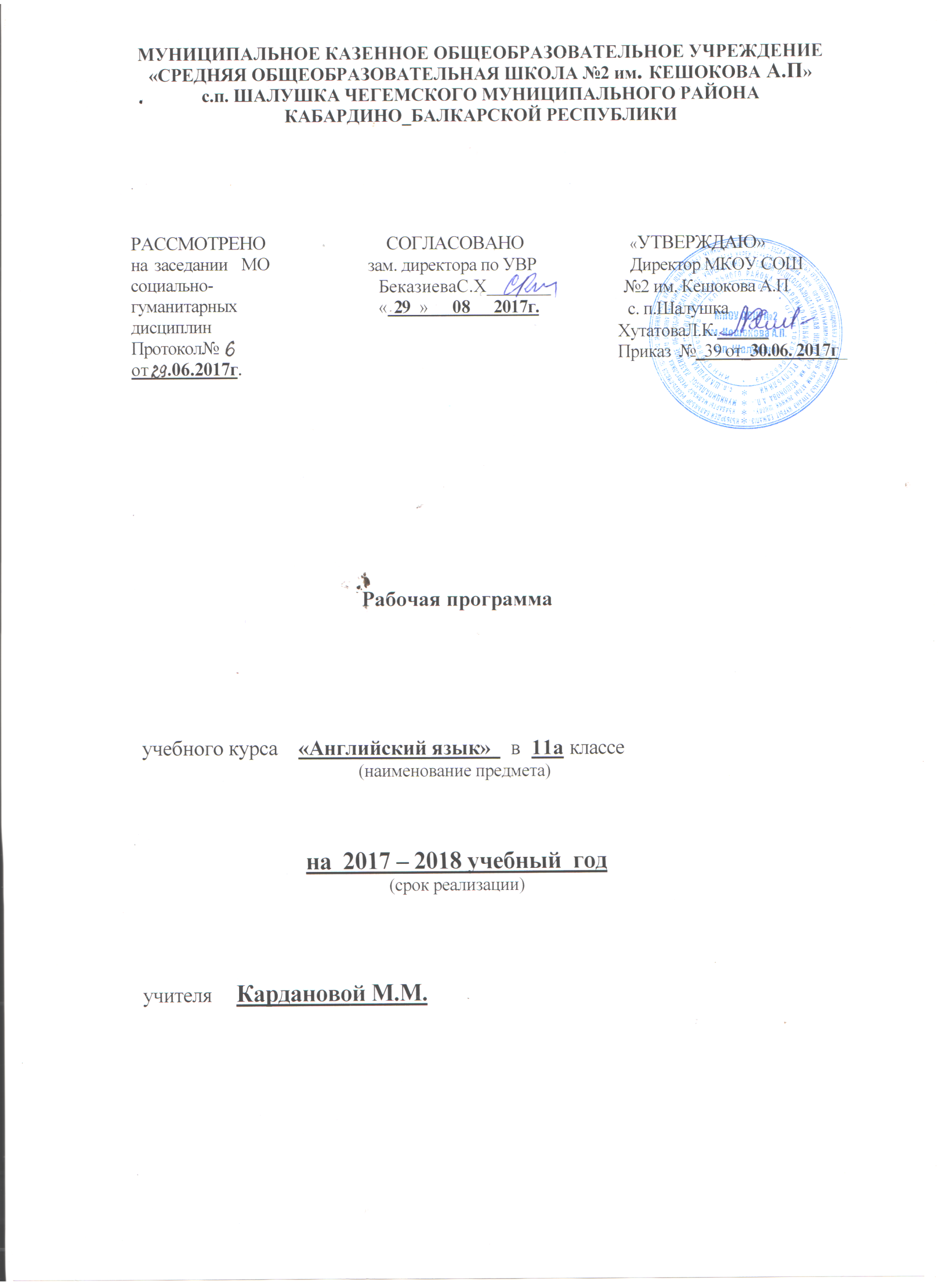                                                                                  Пояснительная записка     Рабочая программа по английскому языку для 11 класса МКОУ СОШ№2 им. Кешокова А.П. с.п. Шалушка__составлена на основе федерального компонента государственного образовательного стандарта среднего общего образования по английскому языку, Примерной  программы по иностраннлму языку под ред. Апалькова В.Г., разработанной в соответствии с федеральным компонентом государственного образовательного стандарта среднего общего образования.Рабочая программа разработана в соответствии: - с  образовательной программой среднего общего образования МКОУ СОШ№2 им. Кешокова А.П. с.п. Шалушка; - локальным актом МКОУ СОШ№2 им. Кешокова А.П. с.п. Шалушка «Положение о разработке и утверждении рабочих программ отдельных учебных предметов, курсов, дисциплин (модулей)»; -  учебным планом МКОУ СОШ№2 им. Кешокова А.П. с.п. Шалушка Рабочая программа предназначена для изучения английского языка в 11 классах по учебнику «Английский в фокусе» под ред. Афанасьевой О.В., Дули Д., Михеевой И.В. Учебник входит в Федеральный перечень учебников, рекомендованный Министерством образования и науки РФ к использованию в образовательном процессе в общеобразовательных учреждениях и утвержденный приказом Министерства образования и науки РФ от 31 марта 2014 года №253. (с изменениями и дополнениями от: 8 июля 2017 г.)Описание места учебного предмета в учебном плане В соответствии с учебным планом МКОУ СОШ№2 им. Кешокова А.П. с.п. Шалушка рабочая программа рассчитана на преподавание в 11 классах в объеме  105 часов. Количество часов в год – 105.Количество часов в неделю – 3.Количество контрольных работ – 8.Используемый УМК УМК используется в составе из следующих компонентов:Учебник.Рабочая тетрадь.Книга для учителя.Контрольные задания.CD для работы в классе.CD для самостоятельной работы дома.  Методическое обеспечение:Федеральный государственный образовательный стандарт основного общего образования (http://standart.edu.ru).  Примерные программы основного общего образования. Иностранный язык. – М.: Просвещение, 2012. – (Серия «Стандарты второго поколения»).УМК «Английский в фокусе» для 11 класса / О. В. Афанасьева, Д. Дули, И. В. Михеева, Б. Оби, В. Эванс. – М.: Express Publishing: Просвещение, 2013.Книги для чтения на английском языке                       Основные Интернет-ресурсыhttp://www.kremlin.ru/ - официальный веб-сайт Президента Российской Федерацииhttp://www.mon.gov.ru – официальный сайт Министерства образования и науки РФhttp://www.edu.ru– федеральный портал «Российское образование»http://www.school.edu.ru – российский общеобразовательный Порталhttp://www.еgе.edu.ru – портал информационной поддержки Единого государственного экзаменаhttp://www.fsu.edu.ru– федеральный совет по учебникам МОиН РФhttp://www.ndce.ru– портал учебного книгоизданияhttp://www.vestnik.edu.ru – журнал Вестник образования»http://www.school-collection.edu.ru – единая коллекция цифровых образовательных ресурсовhttp://www.apkpro.ru – Академия повышения  квалификации и профессиональной переподготовки работников образованияhttp://www.prosv.ru – сайт издательства «Просвещение»                                                                СОДЕРЖАНИЕ УЧЕБНОГО КУРСАПредметное cодержание речиСоциально-бытовая сфера Повседневная жизнь семьи, её доход, жилищные и бытовые условия проживания в городской квартире или в доме/коттедже в сельской местности. Распределение домашних обязанностей в семье. Общение в семье и в школе, межличностные отношения с друзьями и знакомыми. Здоровье и забота о нём, самочувствие, медицинские услуги.Социально-культурная сфераМолодёжь в современном обществе. Досуг молодёжи: посещение кружков, спортивных секций и клубов по интересам. Страна/страны изучаемого языка, их культурные достопримечательности. Путешествие по своей стране и за рубежом, его планирование и организация, места и условия проживания туристов, осмотр достопримечательностей. Природа и экология, научно-технический прогресс. Учебно-трудовая сфера Современный мир профессий. Возможности продолжения образования в высшей школе. Проблемы выбора будущей сферы трудовой и профессиональной деятельности, профессии, планы на ближайшее будущее. Языки международного общения и их роль при выборе профессии в современном мире.                                 Тематическое планированиеТематическое планирование  по английскому языку в 10-х классах(учебник «Spotlight 10» авторы О.В.Афанасьева,Дж.Дули,И.В.Михеева,Б.Оби,В.Эванс)                                      ТРЕБОВАНИЯ К УРОВНЮ ПОДГОТОВКИ ВЫПУСКНИКОВВ результате изучения иностранного языка на базовом уровне ученик должен:знать/пониматьзначения новых лексических единиц, связанных с тематикой данного этапа обучения и соответствующими ситуациями общения, в том числе оценочной лексики, реплик-клише речевого этикета, отражающих особенности культуры страны/стран изучаемого языка;значение изученных грамматических явлений в расширенном объёме (видовременные, неличные и неопределённо-личные формы глагола, формы условного наклонения, косвенная речь/косвенный вопрос, побуждение и др., согласование времён);страноведческую информацию из аутентичных источников, обогащающую социальный опыт школьников: сведения о стране/странах изучаемого языка, их науке и культуре, исторических и современных реалиях, общественных деятелях, месте в мировом сообществе и мировой культуре, взаимоотношениях с нашей страной, языковые средства и правила речевого и неречевого поведения в соответствии со сферой общения и социальным статусом партнёра;уметьГоворениевести диалог, используя оценочные суждения, в ситуациях официального и неофициального общения (в рамках изученной тематики); рассказывать о себе, своих планах; участвовать в обсуждении проблем в связи с прочитанным/прослушанным иноязычным текстом, соблюдая правила речевого этикета;рассказывать о своём окружении, рассуждать в рамках изученной тематики и проблематики; представлять социокультурный портрет своей страны и страны/стран изучаемого языка;Аудированиеотносительно полно и точно понимать высказывания собеседника в распространённых стандартных ситуациях повседневного общения, понимать основное содержание и извлекать необходимую информацию из различных аудио- и видеоматериалов: прагматических (объявления, прогноз погоды), публицистических (интервью, репортаж), соответствующих тематике данной ступени обучения;Чтениечитать аутентичные тексты различных стилей: публицистические, художественные, научно-популярные, прагматические, используя основные виды чтения (ознакомительное, изучающее, поисковое/просмотровое) в зависимости от коммуникативной задачи;Письменная речьписать личное письмо, заполнять анкету, письменно излагать сведения о себе в форме, принятой в стране/странах изучаемого языка, делать выписки из иноязычного текста;использовать приобретенные знания и умения в практической деятельности и повседневной жизни для:общения с представителями других стран, ориентации в современном поликультурном мире;получения сведений из иноязычных источников информации (в том числе через Интернет), необходимых в целях образования и самообразования;расширения возможностей в выборе будущей профессиональной деятельности;изучения ценностей мировой культуры, культурного наследия и достижений других стран; ознакомления представителей зарубежных стран с культурой и достижениями России.Порядковый номер учебникаАвтор/авторский коллективНаименование учебникаКлассНаименование издателя(ей) учебникаАдрес страницы об учебнике на официальном сайте издателя (издательства)1.3.2.Иностранный язык (предметная область)Иностранный язык (предметная область)Иностранный язык (предметная область)Иностранный язык (предметная область)1.3.2.1.Иностранный  язык(базовый уровень)  (учебный предмет)Иностранный  язык(базовый уровень)  (учебный предмет)Иностранный  язык(базовый уровень)  (учебный предмет)Иностранный  язык(базовый уровень)  (учебный предмет)1.3.2.1.1.2Афанасьева О.В., Дули Д., Михеева И.В.Английский в фокусе11Издательство "Просвещение"Old.prosv.ru/umk/spotlight№ТемаКол-вочасовВ том числеВ том числеСочинения, изложения, развернутые ответы на вопросыКонтрольные и диагностические работы 1Модуль 1. Родственные отношения.15     - К.Р№1 по теме: Времена группы Present.2Модуль 2. Будет намерение, будет и способ.15     -К.Р.№2 по теме: Придаточные предложения.  3Модуль 3. Ответственность.13     -К.Р.№3 по теме: Употребление инфинитив .4Модуль 4. Опасность! Забота о здоровье.14     -К.Р.№4 по теме: Пассивный залог.5Модуль 5. Кто ты?11     -К.Р.№5 по теме: Модальные глаголы.6Модуль 6. Общение.13     -К.Р.№6 по теме: Косвенная речь. 7Модуль 7. Планы и намерения.11     -К.Р.№7 по теме: Условные предложения.8Модуль 8. Технологии13     -К.Р.№8 по теме:.Итоговая контрольная работа.Итого 105     -8